§702.  DutiesThe Reporter of Decisions shall prepare correct reports of all legal questions argued and decided, reporting cases more or less at large according to the reporter's judgment of their importance. The reporter shall publish periodic advance sheets and at least one volume of Maine Reports yearly. The reporter shall, subject to the approval of the Chief Justice of the Supreme Judicial Court, make a written contract in the name of the State with any person, firm or corporation for the printing, publishing and binding of those reports. The price of each volume and the advance sheets must be stated in the contract. The reporter may require the person, firm or corporation with whom the reporter contracts to give a good and sufficient bond with good and sufficient sureties, conditioned for the faithful performance of all the terms and conditions of that contract by the person, firm or corporation with whom the reporter contracts. In case of a breach of any or all of the conditions of the bond, the reporter may maintain an action on the bond in the name of the State. In the exercise of any discretionary powers vested in the reporter by this section or by section 57, the Reporter of Decisions shall act in accordance with such instructions or advice received from the Chief Justice of the Supreme Judicial Court.  [PL 2019, c. 475, §48 (AMD).]All copies of the Maine Reports purchased by the State must be delivered to the State Law Librarian for distribution as provided in Title 3, section 173, subsection 3, paragraph B.  [PL 2019, c. 475, §48 (AMD).]SECTION HISTORYPL 1965, c. 459, §1 (AMD). PL 1973, c. 788, §8 (AMD). PL 2019, c. 475, §48 (AMD). The State of Maine claims a copyright in its codified statutes. If you intend to republish this material, we require that you include the following disclaimer in your publication:All copyrights and other rights to statutory text are reserved by the State of Maine. The text included in this publication reflects changes made through the First Regular and First Special Session of the 131st Maine Legislature and is current through November 1. 2023
                    . The text is subject to change without notice. It is a version that has not been officially certified by the Secretary of State. Refer to the Maine Revised Statutes Annotated and supplements for certified text.
                The Office of the Revisor of Statutes also requests that you send us one copy of any statutory publication you may produce. Our goal is not to restrict publishing activity, but to keep track of who is publishing what, to identify any needless duplication and to preserve the State's copyright rights.PLEASE NOTE: The Revisor's Office cannot perform research for or provide legal advice or interpretation of Maine law to the public. If you need legal assistance, please contact a qualified attorney.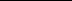 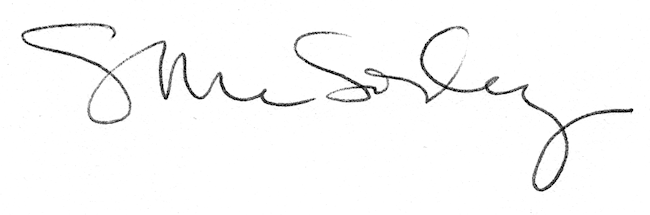 